Контрольний 17.07.2018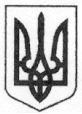 ДЕРЖАВНІ БУДІВЕЛЬНІ НОРМИ УКРАЇНИБудинки і спорудиЗАКЛАДИ СОЦІАЛЬНОГО ЗАХИСТУ НАСЕЛЕННЯДБН В.2.2-18:2007Зміна №2(проект, перша редакція)КиївМіністерство регіонального розвитку, будівництва та житлово-комунального 
господарства  України2018ЗАКЛАДИ СОЦІАЛЬНОГО ЗАХИСТУ НАСЕЛЕННЯТЕКСТПо всьому тексту державних будівельних норм замінити:- слово «інваліди» (1.1, 3.1, 3.3, 4.1; 4.2, 5.3, 5.8, 5.10, 5.11, 6.1.1, назва таблиці 1, 6.1.3.3, 6.1.4.3, 3 абзац підрозділу 6.2, 6.2.1.2, колонки 1 і 2 рядка 12 таблиці 3, 6.2.1.6, 6.2.2.1, підзаголовок 1 и 2 колонок таблиці 4, 6.2.3.2, 6.2.4.1, колонка рядка 1 таблиці 6, 6.2.4.3, 6.2.5.3, 6.2.5.4, 6.2.5.6, 6.3.1, 6.3.7, 6.3.8, 6.3.9, підзаголовок колонки 2 таблиці 9, 6.3.11, 6.3.13, 6.3.16, 6.3.18, 7.14, рядок 3 боковика таблиці 11, 8.3.3, 8.3.4, 8.4.2, 8.4.4, 8.5.3) на: «осіб з інвалідністю»;- словосполучення: «інвалідів – колясочників» (5.9, назва підрозділу 6.1.1, 6.1.1.1, 6.1.1.2, підзаголовок колонки 2 і примітка 5 таблиці 1, 6.1.1.5, 6.1.1.6, 6.2.1.2, колонки 1 і 2 рядків 1 і 12 таблиці 3, 6.2.1.6, 6.2.3.2, рядок 12 боковика та примітка 1 таблиці 5, 6.2.4.3, рядок 4 боковика таблиці 5, 6.2.5.3, 6.3.7, 6.3.9, підзаголовок колонки 2 таблиці 9, підзаголовок колонки 3 таблиці 10, 6.3.17, 6.3.21, 8.2.3, 8.5.3) на: «осіб з інвалідністю, що пересуваються на кріслах колісних». Розділ 1 «СФЕРА ЗАСТОСУВАННЯ»Пункт 1.1. У кінці абзацу після слів: «дорослих бездомних громадян» додати: «реабілітаційних закладів постійного та тимчасового перебування осіб з інвалідністю і розумовою відсталістю; реабілітаційних закладів змішаного типу для осіб та дітей з інвалідністю і розумовою відсталістю; дитячих будинків-інтернатів.»Розділ 2 «НОРМАТИВНІ ПОСИЛАННЯ»Вилучити таки нормативні документи:«НАПБ Б.06.004-97 Перелік однотипних за призначенням об’єктів, які підлягають обладнанню автоматичними установками пожежогасіння та пожежної сигналізації» «СанПиН 1304-75 Санитарные нормы допустимих вибраций в жилых помещениях (Санітарні норми допустимих вібрацій в житлових приміщеннях)»«СанПиН 2605-82 Санитарные нормы и правила обеспечения инсоляцией жилых и общественных зданий и территории жилой застройки (Санітарні норми і правила забезпечення інсоляцією житлових та громадських будинків і території житлової забудови)»«СанПиН 3077-84 Санитарные нормы допустимого шума в помещениях жилых и общественных зданий и на территории жилой застройки (Санітарні норми допустимого шуму в приміщеннях житлових та громадських будинків і на території житлової забудови)»Скоригувати позначення та (чи) назви таких нормативних документів:«ДСанПиН 239-96 Державні санітарні норми і правила захисту населення від впливу електромагнітних випромінювань» на: «ДСН 239-96 Державні санітарні норми і правила захисту населення від впливу електромагнітних випромінювань»«ДБН В.1.1-12-2006 Захист від небезпечних геологічних процесів. Будівництво у сейсмічних районах України» на: «ДБН В.1.1-12:2014 Будівництво у сейсмічних районах України»«ДБН В.2.2-10-2001 Будинки і споруди. Заклади охорони здоров’я» на: «ДБН В.2.2-10:2001 Заклади охорони здоров’я»«ДБН В.2.2-11-2002 Будинки і споруди. Підприємства побутового обслуговування. Основні положення» на: «ДБН В.2.2-11-2002 Підприємства побутового обслуговування. Основні положення»«ДБН В.2.2-13-2003 Будинки і споруди. Спортивні та фізкультурно-оздоровчі споруди» на: «ДБН В.2.2-13-2003 Спортивні та фізкультурно-оздоровчі споруди»«ДБН В.2.2-15-2005 Будинки і споруди. Житлові будинки. Основні положення» на: «ДБН В.2.2-15-2005 Житлові будинки. Основні положення»;«ДБН В.2.2-16-2005 Будинки і споруди. Культурно-видовищні та дозвіллєві заклади» на: «ДБН В.2.2-16-2005 Культурно-видовищні та дозвіллєві заклади»«ДБН В.2.2-17:2006 Будинки і споруди. Доступність будинків і споруд для маломобільних груп населення» на: «ДБН В.2.2-17:2006 Доступність будинків і споруд для маломобільних груп населення»«ДБН В.2.3-4-2000 Споруди транспорту. Автомобільні дороги» на: «ДБН В.2.3-4-2015 Автомобільні дороги. Частина1. Проектування.Частина ІІ. Будівництво»«ДБН В.2.3-5-2001 Споруди транспорту. Вулиці та дороги населених пунктів» на: «ДБН В.2.3-5-2001  Вулиці та дороги населених пунктів»«ДБН В.2.3-15:2007 Споруди транспорту. Автостоянки і гаражі для легкових автомобілів» на: «ДБН В.2.3-15:2007 Автостоянки і гаражі для легкових автомобілів»«ДБН В.2.5-20:2001 Обладнання будинків і споруд. Газопостачання» на: «ДБН В.2.5-20:2010 Газопостачання»«ДБН В.2.5-28-2006 Інженерне обладнання будинків і споруд. Природне і штучне освітлення» на: «ДБН В.2.5-28-2016 Природне і штучне освітлення»«ДСТУ ISO 4190-6-2001 Установка ліфтова (елеваторна). Частина 6. Ліфти пасажирські для встановлення в житлових будинках. Планування і вибір» на: «ДСТУ ISO 4190-6-2001 Установка ліфтова (елеваторна). Частина 6. Ліфти пасажирські для встановлення в житлових будинках. Планування і вибір (ISO 4190-6:1984,IDT)»Замінити такі нормативні посилання:«ДБН 360-92** Містобудування. Планування і забудова міських і сільських поселень» на: «ДБН Б.2.2-12:2018 Планування і забудова територій»«ДБН В.1.1-7-2002 Захист від пожежі Пожежна безпека об’єктів будівництва» на: «ДБН В.1.1-7:2016 Пожежна безпека об’єктів будівництва. Загальні вимоги»«ДБН В.2.5-13-98* Інженерне обладнання будинків і споруд. Пожежна автоматика будинків і споруд» на «ДБН В.2.5-56:2014 Системи протипожежного захисту» «ДБН В.2.2-9-99 Будинки і споруди. Громадські будинки та споруди. Основні положення» на: «ДБН В.2.2-9:2009 Громадські будинки та споруди. Основні положення»«ДБН В.2.5-23-2003 Інженерне обладнання будинків і споруд. Проектування електрообладнання об’єктів цивільного призначення» на: «ДБН В.2.5-23:2010 Проектування електрообладнання об’єктів цивільного призначення»«ДБН В.2.5-27-2006 Інженерне обладнання будинків і споруд. Захисні заходи електробезпеки і в електроустановках будинків і споруд» на: «ДСТУ Б В.2.5-82:2016 Електробезпека в будівлях і спорудах. Вимоги до захисних заходів від ураження електричним струмом»«ДБН В.2.6-31:2006 Конструкції будівель і споруд. Теплова ізоляція будівель» на: «ДБН В.2.6-31:2016 Теплова ізоляція будівель»«ВБН В.2.2.45-1-2004 Проектування телекомунікацій. Лінійно-кабельні споруди» на: «ГБН В.2.2-34620942-002:2015 Лінійно-кабельні споруди телекомунікацій. Проектування»«СНиП II-12-77 Здания и сооружения. Защита от шума (Будинки та споруди. Захист від шуму)» на: «ДСТУ-Н Б В.1.1-34:2013 Настанова з розрахунку та проектування звукоізоляції огороджувальних конструкцій житлових і громадських будинків» та ««ДСТУ-Н Б В.1.1-35:2013 Настанова з розрахунку рівнів шуму в приміщеннях і на територіях»«СНиП II -35-76 Котельные установки (Котельні установки)» на: «ДБН В.2.5-77:2014 Котельні»«СНиП 2.01.01-82 Строительная климатология и геофізика (Будівельна кліматологія та геофізика)» на: «ДСТУ-Н Б В.1.1-27:2010 Будівельна  кліматологія»«СНиП 2.04.01-85 Внутренний водопровод и канализация зданий (Внутрішній водопровід і каналізація будинків)» на: «ДБН В.2.5-64:2012 Внутрішній водопровід та каналізація. Частина 1. Проектування. Частина ІІ. Будівництво» «СНиП 2.04.02-84 Водоснабжение. Наружные сети и сооружения (Водопостачання. Зовнішні мережі та споруди)» на: «ДБН В.2.5-74:2013 Водопостачання. Зовнішні мережі і споруди. Основні положення проектування»«СНиП 2.04.05-91 Отопление, вентиляция и кондиционирование (Опалення, вентиляція та кондиціонування)» на: «ДБН В.2.5-67:2013 Опалення, вентиляція та кондиціонування»«СНиП 2.04.07-86* Тепловые сети (Теплові мережі) на:«ДБН В.2.5-39:2008 Зовнішні мережі та споруди. Теплові мережі»«ДСанПіН 136/1940-97 Вода питна. Гігієнічні вимоги до якості води централізованого господарсько-питного водопостачання» на: «ДСанПіН 2.2.4-171-10 Гігієнічні вимоги до води питної, призначеної для споживання людиною»«РД 34.21.122-87/ Минэнерго СССР, Госстрой СССР Инструкция по устройству молниезащиты зданий и сооружений» на: «ДСТУ Б В.2.5-38:2008 Улаштування блискавко захисту будівель і споруд»«ПУЭ-86 Правила устройства электроустановок (ПУЕ-86 Правила улаштування електроустановок)»; «ПУЕ-2006 Правила улаштування електроустановок» на: «ПУЕ:2016 Правила улаштування електроустановок»Доповнити такими нормативними документами:ДБН В.2.2-3:2018 Заклади освітиДБН В.2.2-4:2018 Заклади дошкільної освітиДБН В.2.2-25:2009 Підприємства харчування (заклади ресторанного господарства)ДБН В.2.2-28:2010 Будинки адміністративного та побутового призначенняДБН В.2.5-56: 2014 Системи протипожежного захистуДБН В.3.1-ХХ:201Х1) Експлуатаційна придатність будівель та споруд. Основні положенняДСТУ 7246:2011 Дизайн і ергономіка. Сигналізатори звукові немовних повідомлень. Загальні вимоги ергономіки ДСТУ Б А.2.2-7:2010  Розділ інженерно-технічних заходів цивільного захисту (цивільної оборони) у складі проектної документації об’єктівДСТУ Б А.2.2-8:2010  Розділ «Енергоефективність» у складі проектної документаціїДСТУ Б В.2.5-34:2007 Сміттєпроводи житлових і громадських будинків. Загальні технічні умовиДСТУ Б В.2.5-38:2008 улаштування блискавкозахисту будівель і споруд (IEC 62305:2006. NEQ)ДСТУ Б В.2.5-82:2016 Електробезпека в будівлях і спорудах. Вимоги до захисних заходів від ураження електричним струмомДСТУ-Н Б А.2.2-13:2015 Настанова з проведення енергетичної оцінки будівельДСТУ-Н Б Б.2.2-7:2013 Настанова з улаштування контейнерних майданчиківДСТУ-Н Б В.1.1-32:2013 Настанова з проектування захисту від шуму в приміщеннях засобами звукопоглинання та екрануванняДСТУ-Н Б В.2.2-27:2010 Настанова з розрахунку інсоляції об’єктів цивільного призначенняДСТУ-Н Б В.2.2-31:2011 Настанова з облаштування будинків і споруд цивільного  призначення  елементами  доступності для осіб з вадами зору та слухуДСТУ-Н Б В.2.2-38:2013 Настанова з улаштування пожежних ліфтів в будинках та спорудахДСТУ EN 81-1:2003 Норми безпеки до конструкції та експлуатації ліфтів. Частина 1. ліфти електричні (EN 81-1:1998, IDT)ДСТУ EN 81-2:2003  Норми безпеки до конструкції та експлуатації ліфтів. Частина 2. ліфти гідравлічні  (EN 81-2:1998, IDT) ДСТУ EN 81-70:2010  Норми безпеки до конструкції та експлуатації ліфтів. Специфічне використання пасажирських і вантажопасажирських ліфтів. Частина 70. Зручність доступу до ліфтів пасажирів, зокрема осіб з обмеженими фізичними можливостями (EN 81-70:2003, IDT)ДСТУ EN 81-72:2015 Вимоги техніки безпеки до конструкції та монтажу ліфтів. Специфічне використання пасажирських і вантажопасажирських ліфтів. Частина 72. Ліфти для пожежниківДСТУ Б EN 13779:2011  Вентиляція громадських будівель. Вимоги до систем вентиляції та кондиціонування повітря (EN 13779:2007, IDT)ДСТУ Б EN 15232:2011  Енергоефективність будівель. Вплив автоматизації, моніторингу та управління будівлями (EN 15232:2007, IDT)ДСТУ Б EN 15251:2011 Розрахункові параметри мікроклімату приміщень для проектування та оцінки енергетичних характеристик будівель по відношенню до якості повітря, теплового комфорту, освітлення та акустики  (EN 15251:2007, IDT)ДСТУ ISO 4190-1-2001 Установка ліфтова (елеваторна). Частина 1. Класи ліфтів І, ІІ, ІІІ, VІ (ISO 4190-1:1999, IDT)ДСТУ ISO 4190-2-2001 Установка ліфтова (елеваторна). Частина 2. Ліфти класу ІV (ISO 4190-2:2001, IDT)ДСТУ ISO 4190-3-2001  Установка ліфтова (елеваторна). Частина 3. Ліфти службові  класу V (ISO 4190-3:1982, IDT)ДСТУ ISO 4190-6-2001 Установка ліфтова (елеваторна). Частина 6. Ліфти пасажирські для встановлення в житлових будинках. Планування і вибір (ISO 4190-6:1984, IDT)ДСТУ ISO 9386-1:2005 Приводні підіймальні платформи для осіб з обмеженими фізичними можливостями. Правила безпеки, розміри та функціонування.Частина 1. Вертикальні підіймальні платформи (ISO 9386-1:2000, IDT)ДСТУ ISO 9386-2:2005 Приводні підіймальні платформи для осіб з обмеженими фізичними можливостями. Правила безпеки, розміри та функціонування. Частина 2. Приводні сходові підйомники для пересування по нахиленій площині користувачів, що сидять, стоять  та  перебувають  в  інвалідних  колясках (ISO 9386-2:2000, IDT)ГОСТ 12.1.044-89 ССБТ. Пожаровзрывоопасность веществ и материалов. Номенклатура показателей и методы их определения (ССБП. Пожежовибухонебезпека речовин і матеріалів. Номенклатура показників та методи їх визначення)ДГН 6.6.1-6.5.001-98 Державні гігієнічні нормативи. Норми радіаційної безпеки  України (НРБУ-97)ДСанПіН 5.5.2.008-01 Державні санітарні правила і норми влаштування, утримання загальноосвітніх навчальних закладів та організації навчально-виховного процесуДСанПіН 2.3-185-2013 Державні санітарні правила і норми. Гігієнічні вимоги до улаштування, утримання і режиму спеціальних загальноосвітніх шкіл (шкіл-інтернатів) для дітей, які потребують корекції фізичного та (або) розумового розвитку, та навчально-реабілітаційних центрівДСН 3.3.6.037-99  Державні санітарні норми виробничого шуму, ультразвуку та інфразвукуДСН 3.3.6.039-99 Державні санітарні норми виробничої загальної та локальної  вібраціїРозділ 3 «ТЕРМІНИ ТА ВИЗНАЧЕННЯ ПОНЯТЬ»Доповнити таким терміном:«3.9 Дитячий будинок-інтернат – стаціонарна соціально-медична установа, призначена для тимчасового (до шести місяців) або постійного (понад шість місяців) перебування або проживання дітей з інвалідністю віком від 4 до 18 років та осіб з інвалідністю віком до 35 років з порушеннями фізичного, інтелектуального розвитку та психічними розладами, які за станом здоров’я потребують стороннього догляду, побутового обслуговування, медичної допомоги, освітніх послуг, комплексу реабілітаційних заходів (Типове положення про дитячий будинок-інтернат / Затв. Постановою Кабінету Міністрів України від 14 грудня 2016 р. № 978 [15])».Розділ 4 «ЗАГАЛЬНІ ПОЛОЖЕННЯ»Пункт 4.1, підпункт в. Вилучити словосполучення в дужках: «(далі інвалідів-колясочників)», після слів: «або приміщення» вилучити знак: «;» і долучити  прийменник «у»Доповнити новим пунктом:«Пункт 4.9 Дитячі будинки-інтернати поділяються на заклади 4-х профілів. Призначення закладів різних профілів, а також їх структурних підрозділів наведені у додатку Ж».Розділ 5 «РОЗМІЩЕННЯ БУДІВЕЛЬ, ЗЕМЕЛЬНІ ДІЛЯНКИ»Пункт 5.1. Після слів: «та сільських поселень» доповнити: «, віддалених від щільної житлової забудови та промислово–комунальних зон».Пункт 5.2. Замінити позначення: «ДБН 360» на: «ДБН Б.2.2-12», «ДСанПіН 239» на: «ДСН 239».Вилучити: «СанПиН 2605» і «СанПиН 3077»Доповнити: «ДСанПіН 2.3-185».Пункт 5.3. В третьому пункті переліку, у середині речення, після слів: «психоневрологічних інтернатів» доповнити словами: «, дитячих будинків- інтернатів». Останню фразу третього пункту викласти в новій редакції : «для будинків-інтернатів, що мають осіб з порушення опорно-рухового апарату, а також для центрів реінтеграції та соціальної адаптації додатково слід передбачати майданчики для спортивних ігор».В четвертому пункті переліку, у середині речення, після слів: «для психоневрологічних інтернатів» доповнити словами: «та для дитячих будинків-інтернатів з відділеннями (групами) повнолітніх осіб». Пункт 5.4. Викласти у новий редакції: «При плануванні та обладнанні території земельних ділянок і окремих майданчиків необхідно враховувати специфіку діяльності та фізичні можливості осіб, що містяться в закладу». Пункт 5.5. Доповнити першим та другим реченнями: «До житловій і господарської зон повинні бути самостійні в’їзди. Допускається передбачати один в’їзд на територію закладів соціального захисту населення місткістю до 200 осіб».Пункт 5.6. Доповнити третім абзацом: «Не допускається розміщувати автостоянку на території дитячих будинків-інтернатів. Відстань від стоянки до границі ділянці повинна бути не менш 50 м».Пункт 5.8. У середині речення, перед словом: «психоневрологічного» вилучити сполучник «або», після слів: «психоневрологічного інтернату» доповнити словосполученням: «або дитячого будинку-інтернату;»Пункт 5.9. В третьому абзаці після слів: «не більше 5%» доповнити словами: «, а в дитячих будинках-інтернатах – не більше 2%».Пункт 5.11. Після слів: «психоневрологічних інтернатів» доповнити словосполученням: «і дитячих будинків-інтернатів». Розділ 6 ОБ'ЄМНО-ПЛАНУВАЛЬНІ РІШЕННЯПідрозділ 6.1.1. Таблиця 1. В заголовку рядка 12 словосполучення «крісел-колясок» замінити на: «крісел колісних». Вилучити рядок 21.Підрозділ 6.1.2. Таблиця 2. В заголовку рядка 2 слово «вбиральня» замінити на: «туалет». В заголовку рядка 6 вилучити одну лишню букву «р». В заголовку рядка 14 словосполучення «крісел-колясок» замінити на: «крісел колісних».  В заголовку рядка 22 після слів: «з кімнатою інструктора» доповнити словами: «та матеріальною», у колонці 2 доповнити:  «+12». Вилучити рядок 27.Підрозділ 6.2.1. Таблиця 3. Вилучити рядок 10.Підрозділ 6.2.3. Таблиця 5.  В колонках 2,3,4 и 5 рядка 24 вказати площу кімнати персоналу: «10» .Додаток Е. (довідковий) «БІБЛІОГРАФІЯ»Доповнити:16. Типове положення про молодіжне відділення дитячого будинку-інтернату / Затверджено наказом Міністерства праці та соціальної політики України від 02.04.2008 за №173 та зареєстровано в Мін'юсті України 23 липня 2008 р. за №676/15367.17. Типове положення про відділення денного догляду для дітей-інвалідів / Затверджено наказом Міністерства соціальної політики України від 09.10.2013 за № 653 та зареєстровано в Мін'юсті України 4 грудня 2013 р. за №2057/24589.18. Типове положення про відділення (групу) п’ятиденного стаціонарного догляду / Затверджено наказом Міністерства соціальної політики України від 05.09.2017 за № 1409 та зареєстровано в Мін'юсті України 26 вересня 2017 р. за №1190/31058.19. Типове положення про відділення (групу) транзитного перебування / Затверджено наказом Міністерства соціальної політики України від 04.09.2017 за №1398 та зареєстровано в Мін'юсті України 25 вересня 2017 р. за №1181/31049.20. Типове положення про відділення (групу) підтриманого проживання осіб похилого віку та осіб з інвалідністю / Затверджено наказом Міністерства соціальної політики України від 31.08.2017 за №1385 та зареєстровано в Мін'юсті України 25 вересня 2017 р. за №1182/31050.21. Типове положення про відділення паліативного догляду громадян похилого віку, осіб з інвалідністю та дітей з інвалідністю / Затверджено наказом Міністерства соціальної політики України від 09.08.2017 за №1293 та зареєстровано в Мін'юсті України 4 вересня 2017 р. за №1078/30946».Доповнити НД новим додатком:«Додаток И»(обов’язковий)ДИТЯЧІ БУДИНКИ-ІНТЕРНАТИИ.1 ЗАГАЛЬНІ ПОЛОЖЕННЯИ.1.1 Дитячі будинки-інтернати поділяються на заклади І - ІV профілів.Дитячі будинки-інтернати (відділення) І профілю (змішані за статтю) призначені для дітей/осіб з інвалідністю, які мають легку розумову відсталість та/або розлади психіки, що супроводжуються стійкими фізичними порушеннями опорно-руховими апарату, для яких самостійне пересування є значно ускладненим або неможливим.Дитячі будинки-інтернати (відділення) ІІ профілю (розділені за статтю) призначені для дітей/осіб з інвалідністю, які мають помірну розумову відсталість та/або тяжкі розлади психіки, потребують догляду, навчання та реабілітації, можуть самостійно пересуватися і себе обслуговувати.Дитячі будинки-інтернати (відділення) ІІІ профілю (розділені за статтю) призначені для дітей/осіб з інвалідністю які мають тяжку і глибоку розумову відсталість та/або стійкі розлади психіки, потребують догляду, навчання та реабілітації, можуть самостійно пересуватися і себе обслуговувати.Дитячі будинки-інтернати (відділення) ІV профілю (змішанні за статтю) призначені для дітей/осіб з інвалідністю, які мають тяжку і глибоку розумову відсталість та/або стійкі хронічні розладами психіки, потребують паліативного догляду, навчання і реабілітації, для яких самостійне пересування є значно ускладненим або неможливим.Допускається проектувати дитячі будинки-інтернати змішаного типу, які включають відділення різних (від 2 до 4) профілів.И.1.2 Групи дітей та осіб з інвалідністю формуються із «однорідних» користувачів послуг – таких, які мають аналогічні проблеми. Наповнюваність груп і кількість їх в відділеннях передбачені Типовими положеннями про відділення (групи) [16, 17,18, 19, 20].И.1.3 В дитячих будинках-інтернатах в залежності від віку, умов догляду, режиму перебування або проживання дітей і осіб з інвалідністю можуть функціонувати такі відділення (групи):а) молодіжне відділення. До молодіжного відділення переводиться або приймається молодь віком від 18 до 35 років, наповнюваність груп у відділеннях І профілю - 15-20 осіб, ІІ профілю – 10-15 осіб, ІІІ профілю - 10-12 осіб, ІV профілю – 8 осіб). (Типове положення про молодіжне відділення дитячого будинку-інтернату. Затв. наказом Міністерства праці та соціальної політики України від 02.04.2008 за №173 [16]);б) відділення (групи) денного догляду (групи  комплектуються по 8-10 дітей за віковими ознаками – однакового віку або з різницею у віці 4-6, 6-9, 9-14, 14-18 років та з урахуванням стану здоров'я, та побажань батьків або їхніх законних представників, у відділені можуть створюватися окремі групи неповного дня, а також функціонувати чергові групи в ранкові та вечерні часи Типове положення про відділення денного догляду для дітей-інвалідів / Затв. наказом Міністерства соціальної політики України від 09.10.2013 за № 653 [17]); в) відділення (групи) п’ятиденного стаціонарного догляду. Групи комплектуються за віковими ознаками по 6–8 дітей/осіб однакового віку або з різницею у віці 4-6, 6-9. 9-14, 14-18, 18-25, 25-35 років та з урахуванням стану здоров'я, фізичних, інтелектуальних та психічних порушень (Типове положення про відділення (групу) п’ятиденного  стаціонарного догляду /   Затв. наказом Міністерства соціальної політики України від 05.09.2017 за № 1409) [18]);г) відділення (групи) транзитного перебування. Групи комплектуються за віковими ознаками по 6–8 дітей/осіб однакового віку або з різницею у віці 4-6, 6-9. 9-14, 14-18, 18-25, 25-35 років та з урахуванням стану здоров'я, фізичних, інтелектуальних та психічних порушень для надання соціальних послуг із метою підготовки дітей до влаштування у сімейні форми виховання, а повнолітніх - до самостійного або підтриманого проживання (Типове положення про відділення (групу) транзитного перебування. Затв. наказом Міністерства соціальної політики України від 04.09.2017 за №1398 [19]);д) відділення (групи) підтриманого проживання. Групи у відділенні комплектуються по 6-8 повнолітніх осіб за віковими ознаками з урахуванням стану здоров’я осіб з інвалідністю, ступеня їхніх індивідуальних потреб у сторонній допомозі та особистих уподобань (Типове положення про відділення (групу) підтриманого проживання осіб похилого віку та осіб з інвалідністю / Затв. наказом Міністерства соціальної політики України від 31.08.2017 за №1385 [20]);е) відділення (групи) паліативного догляду (відділення залежно від віку підопічних можуть бути: для дітей (дитячі), для дорослих (загальні). Групи з догляду комплектуються по 6-8 підопічних з урахуванням їхнього стану здоров’я, вікових (одновікових, різновікових) ознак, фізичних вад та психічних розладів, а також побажань підопічних або їхніх законних представників. Засновник може встановлювати меншу наповнюваність груп з догляду (Типове положення про відділення паліативного догляду громадян похилого віку, осіб з інвалідністю та дітей з інвалідністю / Затв. наказом Міністерства соціальної політики України від 09.08.2017 за №1293 [21]).И.1.4 Кількість і призначення підрозділів, загальна місткість дитячих будинків-інтернатів визначається завданням на проектування.И.2 РОЗМІЩЕННЯ БУДІВЕЛЬ, ЗЕМЕЛЬНІ ДІЛЯНКИИ.2.1 Дитячі будинки-інтернати слід розміщувати на окремих земельних ділянках в озеленених районах міст, переважно обласного або районного центрів з метою залучення дітей та осіб з інвалідністю до життєдіяльності об'єднаної територіальної громади, доступу до закладів охорони здоров'я, освіти, культури, реабілітації тощо.И.2.2 Розміщення та розміри земельних ділянок визначаються завданням на проектування з урахуванням вимог ДБН Б.2.2-12, ДБН Б.2.4-1, ДБН В.2.2-9, ДБН В.2.2-17, ДСП 173, ДСН 239, ДСанПіН 2.3-185.И.2.3 Площа земельної ділянки дитячих будинків-інтернатів встановлюється з розрахунку 150 м2 на одну дитину (особу) з інвалідністю, обслуговуючу закладом.И.2.4 Відстань від межи ділянки дитячого будинку-інтернату до автомагістралей повинна бути не менше 150 м, до доріг місцевого значення – не менше ніж 30 м, до стоянок автотранспорту, станцій техобслуговування та автозаправок – не менше ніж 50 м.И.2.5 На території земельної ділянці відокремлюють такі зони: житлову (або забудови), фізкультурно-спортивну, навчально-дослідну, відпочинку, господарську.И.2.6 До житлової і господарської зон повинні бути передбачені самостійні в’їзди. Допускається передбачати один в’їзд на територію дитячого будинку-інтернату за умови забезпечення проїзду пожежних машин до всіх будівель зони забудови (ДБН Б.2.2-12). Під’їзди має бути завширшки не менше 3,5 м і з твердим покриттям.И.2.7 За умови організації в дитячих будинках-інтернатах відокремлених груп дітей 4-8 років денного або стаціонарного догляду слід передбачати для них зону групових майданчиків з тіньовими навісами.Площі групових майданчиків приймаються із розрахунку 12 м2 на 1 місце у групі (15 м2 на 1 місце – для дітей з порушенням опорно-рухового апарату). Але площі групових майданчиків повинні бути не менше ніж 120 м2. Біля кожного групового майданчика необхідно розміщувати тіньовий навіс площею 30 м2..Групові майданчики слід передбачати з трав’янисто-пісчаним покриттям. Допускається до 60% площі влаштовувати з грунтовим покриттям (з домішками твердих дрібнозернистих будівельних матеріалів).И.2.8 Фізкультурно-спортивна зона для дітей 8-18 років та повнолітніх осіб 18-35 років повинна включати: футбольне поле з кільцевою біговою доріжкою; майданчики для спортивних ігор (баскетболу, волейболу, тенісу); майданчик для гімнастичних занять (згідно з вимогами ДБН В.2.2-13).При проектуванні фізкультурно-спортивної зони слід враховувати можливість використання елементів обладнання для фізичної реабілітації дітей та повнолітніх осіб на кріслах колісних.И.2.9 Навчально-дослідну зону слід проектувати не ближче ніж 20 м від будівель.И.2.10 У зоні відпочинку розміщуються майданчики для рухливих ігор і тихого відпочинку дітей старших 8 років та повнолітніх. Для дітей 8-10 років передбачаються окремі майданчики з тіньовими навісамиИ.2.11 Планування та обладнання території земельної ділянки і окремих майданчиків повинні враховувати специфіку діяльності та фізичні можливості дітей та повнолітніх.И.2.12 Усі функціональні зони земельної ділянки повинні бути пов’язані зручними пішохідними доріжками. Матеріали покриття прогулянкових доріжок і тротуарів повинні забезпечувати безпечні пересування дітей і повнолітніх с порушенням опорно-рухового апарату, в тому числі осіб з інвалідністю, що пересуваються на кріслах колісних. Уклон прогулянкових доріжок і тротуарів слід приймати не більш ніж 2%, а ширину – не менше ніж 1,8 м. На поворотах і через кожні 6м довжини повинні бути організовані майданчики для відпочинку, які обладнанні лавами з навісами. И.2.13 Озеленення ділянки дитячого будинку-інтернату передбачається не менше нiж 50% загальної площі території. Ширина смуги озеленення з боку вулиць повинна бути не менше ніж 6 м, з інших сторін – 1,5м.И.2.14 Господарська зона повинна бути розташована поблизу харчоблока, мати асфальтове або бетонне покриття і огородження із зелених насаджень. На території господарської зони розміщуються ремонтні майстерні, гаражі, котельна, складські приміщення, контейнерний майданчик для сміття, місця для сушіння білизни і чистки килимів.Допускається в господарської зоні передбачати автостоянки для тимчасового зберігання автомобілів працівників закладу на відстані не менше ніж 15 м від будівлі ДБН Б.2.2-12. Не допускається розміщувати автостоянку  з боку вікон блоків із житловими осередками.И.2.15 Проектувати контейнерні майданчики для збирання сміття й відходів слід згідно з вимогами ДСТУ –Н Б Б.2.2-7. Відстань від контейнерного майданчика до будівель житлової зони, ігрових (групових), фізкультурних майданчиків має бути не менше ніж 20 м.И.2.16 Територія дитячого будинку-інтернату повинна мати огорожу заввишки не менше ніж 1,5 м.И.3 ОБ’ЄМНО-ПЛАНУВАЛЬНІ РІШЕННЯИ.3.1 Загальні вимогиИ.3.1.1 Дитячі будинки-інтернати рекомендується проектувати в окремо розташованих будівлях згідно з вимогами цих Норм та положень ДБН В.2.2-9 і ДБН В.2.2-15, у відповідності з санітарно-гігієнічними та протипожежними нормами. При розробленні конструктивних рішень будівель, що зводяться в особливих умовах будівництва, слід керуватися ДБН В.1.1-5 і ДБН В.1.1-12. Огороджувальні конструкції необхідно проектувати згідно ДБН В.2.6–31.И.3.1.2 Об’ємно-планувальне рішення будівель повинне забезпечувати безперешкодний та зручний доступ маломобільних мешканців і відвідувачів до приміщень, зон і місць, які призначені для них, відповідно до вимог ДБН В.2.2-17.И.3.1.3 Будівлі дитячих будинків-інтернатів слід проектувати не вище 3-х поверхів і не нижчі ІІ ступеня вогнестійкості незалежно від кількості місць. При розміщенні житлових (спальних) кімнат для дітей і осіб з порушенням опорно-рухового апарату на другому та третьому поверхах слід передбачати встановлення ліфтів, які влаштовують згідно ДБН В.2.2-9 і розраховують на перевезення 2-х осіб з інвалідністю, що пересуваються на кріслах колісних.И.3.1.4 Проектування шляхів евакуації з будівлі дитячого будинку-інтернату має вестись згідно з вимогами ДБН В.1.1-7, ДБН В.2.2-17 та ДБН В.2.2-9. Вимоги до внутрішнього обладнання, призначеного для оповіщення, евакуації, інформування про небезпеку дітей і осіб з інвалідністю усіх категорій слід виконувати згідно з положенням 6.5 ДБН В.2.2-17, ДБН В.2.5-56, а також ДСТУ-Н Б В.2.2-31, ДСТУ 7246.И.3.1.5 Наявність в закладі 3-х вікових груп дітей та повнолітніх (4-8, 8-18, 18-35 років) потребує розміщення їх в різних блоках з окремими входами. З кожного групового осередку дітей 4-8 років, а також з відділення паліативного догляду, має бути передбачені окремі евакуаційні виходи назовні.И.3.1.6 Основні та допоміжні входи до будівлі, а також евакуаційні виходи з будівлі слід обладнувати пандусами з уклоном не більше ніж 1:12 згідно з 6.32 ДБН В.2.2-17, а за необхідністю влаштовувати сходи з уклоном 1:3 із сходинками заввишки не більше ніж 0,12 м. Ширина вхідних тамбурів має бути не менше ніж 2,2 м,  вхідних дверей – не менше ніж 1,2 м.И.3.1.7 Сходи і пандуси у будівлях повинні мати двобічні поручні, які встановлюються у 2-х рівнях – на висоті 0,7 м і 0,5 м, а також огорожу заввишки 1,8 м або мати суцільну огорожу сіткою. Дверні прорізи на шляху слідування дітей і осіб з інвалідністю внаслідок інтелектуальних порушень і з порушенням опорно-рухового апарату в комунікаційному просторі та до приміщень не повинні мати порогів. Ширина коридорів у загальної групі приміщень встановлюється не менше ніж 2,2 м, в житлових групах – не менше ніж 1,8 м (а для дітей з порушенням опорно-рухового апарату – 2,2 м). Коридори не повинні мати виступаючих елементів, на стінах передбачаються захисті панелі заввишки 0,6 м від рівня підлоги.И.3.1.8 Висота основних приміщень дитячих будинків-інтернатів має бути не менш ніж 3,0 м.И.3.1.9 Площі та параметри приміщень, що безпосередньо призначені для навчання, відпочинку, ігор, фізичної та психічної корекції і розвитку, лікувальних та гігієнічних процедур дітей та повнолітніх повинні забезпечувати оптимальне розташування меблів та обладнання і створювати сприятливі умови мешканцям залежно від профілю дитячих будинків-інтернатів (відділень).И.3.1.10 Об’ємно-планувальну структуру будівлі дитячого будинку-інтернату необхідно створювати на основі функціонально об’єднаних груп приміщень: житлових груп; загальних (культури і дозвілля, фізкультурно-спортивних занять, трудової діяльності); обслуговуючих (медичних, їдальні, адміністративно-побутових і службових, складських і господарських).И.3.1.11 Проведення комплексу реабілітаційних заходів згідно з індивідуальними програмами реабілітації дітей та повнолітніх осіб з інвалідністю усіх відділень із урахуванням різних видів реабілітації (медичної у закладах на 50 місць, психолого-педагогічної, фізичної, фізкультурно-спортивної, трудової, соціально-побутової) потребує створювання відповідного середовища: розширення складу функціональних груп приміщень, що склалися у закладах соціального захисту населення за рахунок нових блоків приміщень або окремих кабінетів, також формування окремого корекціїно-реабілітаційного блоку (центра). И.3.1.12 Основні функціональні групи приміщень рекомендується розташовувати в окремих блоках, що дозволить дотримуватися дітей та повнолітніх принципу вікової ізоляції та гендерного розмежування, а також зниження шумових та вібраційних впливів, що виникають в загальних та обслуговуючих групах приміщень. Між житловими, загальними і обслуговуючими приміщеннями має бути забезпечені короткі та зручні сполучення. Слід передбачати також зручні зв’язки функціональних груп приміщень з відповідними зонами земельної ділянки.И.3.2 Житлові приміщенняИ.3.2.1 До функціональної групи житлових приміщень відносяться роздягальні, спальні кімнати, кімнати для відпочинку і дозвілля, кімнати для індивідуальних занять, кімнати для лагодження одягу, кімнати особистої  гігієни дівчат, кімнати для вихователів, кімнати для зберігання сезонного одягу і взуття, кімнати для сушки одягу і взуття, санвузли, ванно-душові кімнати, інвентарні.И.3.2.2 Комплекс приміщень для перебування або проживання дітей кожної статево-вікової групи 4-8 або 8-18 років, а також повнолітніх 18-35 років, рекомендується проектувати за принципом житлового осередку, наближеного до звичайного житла. Особливо доцільно забезпечувати таке середовище в відділенні підтриманого проживання, у котрому передбачається незначний обсяг сторонньої допомоги мешканцям та в відділенні транзитного перебування, котрі утворюються для надання дітям та особам з інвалідністю соціальних послуг з метою їх влаштування у сімейні форми виховання або до самостійного проживання.Для забезпечення необхідного доступу на ділянку дітей 4-8 років із різних відділень, а також дітей та повнолітніх осіб 4-35 років з відділень паліативного догляду слід житлові осередки для цих категорій мешканців проектувати на першому поверсі будівлі з окремими виходами та коморами для крісел колісних при них. И.3.2.3 Склад та площі приміщень житлових груп для різних категорій дітей з інвалідністю наведені у таблиці И.1Таблиця И.1 - Склад та площі приміщень житлових груп (житлових осередків) дітей 4-8 і 8-18 роківИ.3.2.4 Житлові приміщення (житлові кімнати) для повнолітніх осіб 18-35 років слід також об’єднувати у житлові групи, які передбачаються у складі відділень визначених профілів і виходячи з можливості їхнього пересування: для осіб, що самостійно пересуваються, для осіб, що пересуваються зі значним ускладненням і для осіб, що не пересуваються самостійно.И.3.2.5 Житлові кімнати для повнолітніх осіб рекомендується проектувати на одне або два місця. Площі житлових кімнат на одне та два місця для осіб, що самостійно пересуваються і для осіб, що пересуваються зі значним ускладненням рекомендується проектувати відповідно з розрахунку не менше: 8 м2 на одне місце, але не менше 10 м2 – в одномісних кімнатах для осіб, що самостійно пересуваються; 10 м2 на одне місце, але не менше 12 м2 – в одномісних кімнатах для осіб, що пересуваються зі значним ускладненням; 8 м2 на одне місце, але не менше 12 м2 – в одномісних кімнатах для осіб, що не пересуваються самостійно.Співвідношення житлових кімнат різної місткості, а також житлових груп у відділеннях дитячих будинків-інтернатів слід приймати за завданням на проектування з урахуванням місцевих умов.И.3.2.6 До складу відділень рекомендується включати 2-3 житлові групи із загальними приміщеннями медичного, реабілітаційного, дозвіллєвого та побутового призначення.И.3.2.7 Склад та площі приміщень житлових груп для різних категорій повнолітніх осіб з інвалідністю наведені у таблиці И.2Таблиця И.2 - Склад та площі приміщень житлових груп (житлових осередків) повнолітніх осіб 18-35 роківИ.3.3 Загальні приміщенняИ.3.3.1 Корекційно–реабілітаційні приміщенняИ.3.3.1.1 До групи загальних приміщень, що безпосередньо призначені для навчання і розвитку дітей та повнолітніх осіб з інвалідністю відносяться приміщення з психолого-педагогічної корекції та соціально-побутового орієнтування. До підгрупи приміщень психолого-педагогічної корекції відносяться: кабінет психолога, кімната для занять, кабінет логопеда, музичний зал (кабінет логоритміки). Приміщення соціально-побутового орієнтування складається з навчальних зон: кухні, пральні, місць для прасування, лагодження одягу, догляду за взуттям тощо. Для корекційно–педагогічної роботи  рекомендується проектувати універсальний кабінет реабілітації з використанням інтерактивних технологій.И.3.3.1.2 Склад та площі групи загальних приміщень для корекційно–реабілітаційної  роботи в дитячих будинках-інтернатах слід передбачати у відповідності з таблицею И.3.Таблиця И.3 – Склад та площі загальних приміщень для корекційно–реабілітаційної  роботи И.3.3.2 Культурно-дозвіллєві та фізкультурно-оздоровчі приміщенняИ.3.3.2.1 До групи приміщень культурно-дозвіллєвого та фізкультурно-оздоровчого призначення дитячих будинків-інтернатів відносяться: зал для глядачів з фойє, клубні приміщення (в складі бібліотеки-читальні, інтернет-клубу і кімнат для гурткових занять), фізкультурно-оздоровчі з допоміжними приміщеннями.И.3.3.2.2 Кількість місць у залі для глядачів слід приймати з розрахунку обслуговування 100 % осіб, спроможних до самообслуговування (що самостійно пересуваються, включаючи тих, хто пересувається на кріслах колісних) і 20 % тих, хто потребує постійного догляду і пересуваються зі значним ускладненням або не пересуваються самостійно з груп (відділень) денного догляду, тимчасового та постійного перебування або проживання.И.3.3.2.3 Склад і площі культурно-дозвіллєвих та фізкультурно-оздоровчих приміщень дитячих будинків-інтернатів слід приймати згідно з таблицею И.4.Таблиця И.4 – Склад і площі культурно-дозвіллєвих та фізкультурно-оздоровчих приміщеньИ.3.3.2.4 Зал для глядачів слід проектувати з урахуванням встановлення у них напівм'яких або твердих крісел зі стаціонарними сидіннями. Крісла повинні бути прикріплені до підлоги. Кількість місць у ряді повинна бути:  за однобічної евакуації – не більше  ніж  12, за двобічної евакуації – не більше  ніж  25.  Ширина проходів між рядами повинна бути не меншою ніж 0,55 м.И.3.3.2.5 Перед естрадою або у кінці залу необхідно передбачати площадку для розміщення осіб, що пересуваються у кріслах колісних. Місця для осіб з інвалідністю у кріслах колісних слід розташовувати групами не більше трьох в одному ряді.И.3.3.2.6 Допускається передбачати суміщений зал для глядачів та обідній із розрахунку на одне місце: 1,6 м2- для осіб, спроможних самостійно пересуватись, і 3,0 м2 – для осіб, що пересуваються у кріслах колісних.И.3.3.2.7 Склад приміщень для гурткових занять приймається за завданням на проектування, але не менше одного приміщення площею 18 м2 на заклад.И.3.3.2.8 Склад фізкультурно-оздоровчих приміщень у дитячих будинках-інтернатах повинен встановлюватися завданням на проектування з урахуванням використання їх особами з інвалідністю різних категорій, у тому  числі  і  тих,  що  пересуваються  у  кріслах  колісних,  відповідно до ДБН В.2.2-17. До групи фізкультурно-оздоровчих приміщень рекомендується включати басейн для навчально-оздоровчого плавання з додатковими приміщеннями  для  дітей   та   повнолітніх   осіб   та   обслуговування  басейну    (ДБН В.2.2-17).И.3.4 Обслуговуючі приміщенняИ.3.4.1 Медичні приміщенняИ.3.4.1.1 Для організації медичного обслуговування дітей та осіб з інвалідністю та забезпечення медичних (фізичних) форм реабілітації в дитячому будинку-інтернаті слід передбачати мінімально необхідний склад приміщень, а також можливості використання бази закладів охорони здоров'я (ДБН В.2.2-10).И.3.4.1.2 Склад та площі приміщень медичного пункту з приймально-карантинним відділенням і ізолятором у дитячих будинках-інтернатах слід приймати згідно з таблицею И.5.Таблиця И.5 – Склад і площі медичних приміщеньИ.3.4.1.2 Склад та площі спецпроцедурних для дітей та повнолітніх осіб, які мають складні вади розвитку у поєднанні з розумовою відсталістю, затримкою психічного розвитку слід передбачати за завданням на проектування згідно з ДБН В.2.2-10.И.3.4.1.3 Буфетні приймально-карантинного відділення й ізолятора слід обладнувати двоконфорочною електроплитою, мийкою, робочим столом і навісною полицею для посуду.И.3.4.2 Приміщення їдальніИ.3.4.2.1 Склад та площі приміщень їдалень дитячих будинках-інтернатах визначаються завданням на проектування залежно від профілю, кількості осіб, що обслуговуються, і місць приймання їжі та з урахуванням вимог ДБН В.2.2-25.И.3.4.2.2 Приміщення їдалень слід розташовувати в окремому блоці на 1 поверсі. Із харчоблоку повинен бути передбачений самостійний вихід земельну ділянку, що пов’язаний з господарською зоною.И.3.4.2.3 Кількість місць в обідньому залі слід приймати з розрахунку одночасного обслуговування за допомогою офіціантів 100 % дітей 8-18 років та повнолітніх 18-35 років із груп денного догляду, тимчасового та постійного перебування або проживання, які спроможні самостійно пересуватися, включаючи осіб на кріслах колісних.И.3.4.2.4 Обідні зали допускається проектувати поповерхово.И.3.4.2.5 Склад і площі приміщень їдалень різних за кількістю обслуговуючих в будинках-інтернатах слід приймати згідно з таблицею И.6.Таблиця И.6 – Склад та площі приміщень їдальніИ.3.4.2.6 Допускається не проектувати їдальню при забезпеченні доставки готової їжі із загальнодоступного підприємства харчування або більш крупного закладу соціального захисту, за умови організації на першому поверсі завантажувальної, тарної, приміщення для зберігання та миття візків і тари, які використовуються для транспортування їжі, а також в житлових осередках (групах) – кухонь - роздавалень (буфетних).И.3.4.3 Лікувально-трудові (або виробничі) приміщенняИ.3.4.3.1 Склад та площі лікувально-трудових приміщень (трудотерапії та лікувально-виробничих майстерень) дитячих будинків-інтернатів слід визначати завданням на проектування.Склад та площі приміщень для трудотерапії наведені в таблиці И.7. Допускається організовувати приміщення для трудотерапії у складі загальних приміщень відділень. В такому випадку, крім основних приміщень трудотерапії, площу яких необхідно приймати відповідно до таблици И.7, передбачається приміщення матеріальної загальною площею не менше 12 м2.Таблиця И.7 – Склад та площі приміщень для трудотерапіїИ.3.4.3.2 Склад та площі приміщень лікувально-виробничих і виробничих майстерень слід приймати відповідно до таблиці Л.13 ДБН В.2.2-10 та СниП 2.09.02. Профіль майстерень встановлюється залежно від типу відділень закладу, складу груп осіб з інвалідністю, що обслуговуються, і місцевих умов.В дитячих будинках-інтернатах можуть функціонувати такі майстерні: столярна, слюсарна, картонажно-палітурна, ремонту апаратури та побутової техніки, ручних ремесел (гончарна, малювання/розфарбовування, ткацька, вишивання, свічна, миловарня, плетіння тощо).И.3.4.3.3 Лікувально-виробничі і виробничі майстерні слід розташовувати в окремому блоці або в окремій будівлі з гардеробом і санвузлами.И.3.4.3.4 Кількість робочих місць у майстернях визначається завданням на проектування, виходячи із охвату повнолітніх осіб 18-35 років з найбільш збереженим інтелектом із груп денного догляду, тимчасового та постійного перебування або проживання, які спроможні самостійно пересуватися, включаючи осіб на кріслах колісних. И.3.4.4 Адміністративно-побутові та службові приміщенняИ.3.4.4.1 Склад та площу адміністративно-побутових і службових приміщень слід приймати згідно з таблицею И.8.Таблиця И.8 – Склад та площі приміщень адміністративно-побутових і службових приміщеньИ.3.4.4.2 Склад та площі складських і господарських приміщень будинків-інтернатів встановлюються завданням на проектування, але не менше зазначених у таблиці И.9.Таблиця И.9 - Склад та площі складських і господарських приміщеньИ.3.4.4.3 Дезінфекційне відділення має бути непрохідним, розділене на дві зони: брудну, де працюють з інфікованими речами, і чисту, де проводяться роботи з дезінфікованими речами. Вхід персоналу в чисту зону здійснюється через санітарний пропускник (ДБН В.2.2-10).И.3.4.4.4 Допускається не проектувати дезінфекційне відділення у дитячому будинку-інтернаті за умови складання договору на санітарну обробку  речей з  місцевої дезінфекційної станцієї.И.3.4.4.5 Проектування пральні у дитячих будинках-інтернатах необхідно у тому випадку, коли відсутня можливість прання білизни в пральнях населених пунктів. Продуктивність пральні слід приймати з розрахунку прання не менше 1 кг сухої білизни за добу на одне місце для осіб, що пересуваються самостійно,  та осіб,  що пересуваються на кріслах колісних і 3 кг для осіб з ліжковим режимом утримання. Склад та площі приміщень пральні повинні забезпечувати поточність технологічного процесу прання білизни, їх слід приймати згідно з ДБН В.2.2-11.И.3.4.4.6 У разі прання в міській пральні для осіб, що знаходяться на ліжковому режиме утриманняів, слід передбачати приміщення для прання особливо забрудненої білизни (перед відправленням до міської пральні).И.3.4.4.7 Для щоденного транспортування дітей та повнолітніх осіб  із відділень денного догляду передбачається наявність автотранспортних засобів (1 автотранспортний засіб на 30 дітей та осіб з інвалідністю, як обслуговуються). Проектування гаража при дитячих будинках-інтернатах допускається в тому випадку, коли відсутня можливість використання гаражів населених пунктів. Склад та площі приміщень гаража слід приймати згідно з вимогами ВСН 01 і ДБН В.2.3-15.РОЗРОБЛЕНОПублічне акціонерне товариство «Український зональний науково-дослідний и проектний  інститут по цивільному будівництву (ПАТ «КиївЗНДІЕП»)РОЗРОБНИКИ:Куцевич В.В., д-р арх.(науковий керівник)Філатова Л.О., Губов Б.М.ЗА УЧАСТЮ:ДУ «Інститут громадського здоров’я ім.О.М.Марзєєва Національної академії медичних наук України» (Махнюк В.М.,д-р мед.наук; Станкевич Т.В., канд.мед наук)ВНЕСЕНО:Департамент з питань проектування об'єктів будівництва, технічного регулювання та науково-технічного розвитку Мінрегіону України«15. Типове положення про дитячий будинок+інтернат. Затверджено постановою Кабінету Міністрів України від 14 грудня 2016 р. за № 978. ПриміщенняПлоща приміщень, м2, не менше ніжПлоща приміщень, м2, не менше ніжПлоща приміщень, м2, не менше ніжПлоща приміщень, м2, не менше ніжПриміщеннядля дітей 4-8 роківдля дітей 4-8 роківдля дітей 8-18 роківдля дітей 8-18 роківПриміщенняз інвалідністю в наслідок інтелектуальних порушеньз інвалідністю в наслідок порушень інтелектуальних та опорно-рухового апаратуз інвалідністю в наслідок інтелектуальних порушеньз інвалідністю в наслідок порушень інтелектуальних та опорно-рухового апарату123451   Роздягальня1,5на 1 місце2,0на 1 місце2,0на 1 місце2,5на 1 місце2   Ігрова4,0на 1 місце5,0на 1 місце--3   Спальня кімната 1), 2)(житлова кімната)3,0на 1 місце4,0на 1 місце5,0на 1 місце 6,0на 1 місце4   Кімната для індивідуальних занять (логопедичний кабінет)121216(на кожні дві групи)16(на кожні дві групи)5   Кімната для відпочинку і дозвілля121236366   Буфетна55--7   Кухня-буфетна --9128  Побутова кімната--9129  Туалетна1,2на 1 місце1,5на 1 місце3310 Ванно-душова888811 Кімната особистої гігієни дівчат --4412 Кімната для вихователів888813 Кімната для зберігання сезонного одягу та взуття3)669914 Кімната для сушки одягу та взуття3)444415 Інвентарна66881)спальні кімнати для груп денного догляду слід проектувати з розрахунку обслуговування 50% дітей в групі;2)спальні кімнати для дітей 8-18 років слід проектувати окремими для хлопчиків та дівчаток і не більше ніж на 4 особи кожна;3) не передбачаються для груп денного догляду.1)спальні кімнати для груп денного догляду слід проектувати з розрахунку обслуговування 50% дітей в групі;2)спальні кімнати для дітей 8-18 років слід проектувати окремими для хлопчиків та дівчаток і не більше ніж на 4 особи кожна;3) не передбачаються для груп денного догляду.1)спальні кімнати для груп денного догляду слід проектувати з розрахунку обслуговування 50% дітей в групі;2)спальні кімнати для дітей 8-18 років слід проектувати окремими для хлопчиків та дівчаток і не більше ніж на 4 особи кожна;3) не передбачаються для груп денного догляду.1)спальні кімнати для груп денного догляду слід проектувати з розрахунку обслуговування 50% дітей в групі;2)спальні кімнати для дітей 8-18 років слід проектувати окремими для хлопчиків та дівчаток і не більше ніж на 4 особи кожна;3) не передбачаються для груп денного догляду.1)спальні кімнати для груп денного догляду слід проектувати з розрахунку обслуговування 50% дітей в групі;2)спальні кімнати для дітей 8-18 років слід проектувати окремими для хлопчиків та дівчаток і не більше ніж на 4 особи кожна;3) не передбачаються для груп денного догляду.ПриміщенняПлоща приміщень, м2, не менше ніжПлоща приміщень, м2, не менше ніжПлоща приміщень, м2, не менше ніжПриміщеннядля осіб,що самостійно пересуваються для осіб,що пересуваються зі значним ускладненням для осіб,що не пересуваються самостійно1234Житлова групаЖитлова групаЖитлова групаЖитлова групаЖитлові кімнати1), 2)на 1 місце101212на 2 місця1620162   Туалет 1)Один унітаз, один умивальник – на 8 жінок або один унітаз, один умивальник, один пісуар на 12 чоловіківОдин унітаз, один умивальник – на 8 жінок або один унітаз, один умивальник, один пісуар на 12 чоловіківОдин унітаз, один умивальник2   Туалет 1)(згідно з 6.3.13 цих норм і додатками Г і Р ДБН 2.2-9)(згідно з 6.3.13 цих норм і додатками Г і Р ДБН 2.2-9)(згідно з 6.3.13 цих норм і додатками Г і Р ДБН 2.2-9)3   Умивальна з піддоном для миття ніг1)Один умивальник,один піддон на 6 осібОдин умивальник,один піддон на 6 осіб2 умивальник,один піддон2 умивальник,один піддон3   Умивальна з піддоном для миття ніг1)(згідно з 6.3.13 цих норм і додатками Г і Р ДБН 2.2-9)(згідно з 6.3.13 цих норм і додатками Г і Р ДБН 2.2-9)(згідно з 6.3.13 цих норм і додатками Г і Р ДБН 2.2-9)4   Кімната для відпочинку і дозвілля1,2 (на 1 особу)1,4 (на 1 особу)-5   Кухня-буфетна912-6   Кухня-роздавальна123)12127   Ванна кімната1)1212128  Душові кабіни з місцем для роздяганняОдна душова кабіна на 8 осіб 4)(згідно з 6.3.13 цих норм і додатками Г і Р ДБН 2.2-9)Одна душова кабіна на 8 осіб 4)(згідно з 6.3.13 цих норм і додатками Г і Р ДБН 2.2-9)-9   Кімната особистої гігієни жінокОдна душова кабіна на 8 осіб 4)(згідно з 6.3.13 цих норм і додатками Г і Р ДБН 2.2-9)Одна душова кабіна на 8 осіб 4)(згідно з 6.3.13 цих норм і додатками Г і Р ДБН 2.2-9)-10 Побутова кімната1212-11 Санітарна кімната--1212 Комора чистої білизни22413 Гардеробна для зберігання верхнього одягу-0,6 (на 1 особу)-14 Місце для зберігання каталок та кріселколисних, вертикалізаторів, підйомників, велосіпедов тощо-66Загальні приміщення відділеньЗагальні приміщення відділеньЗагальні приміщення відділеньЗагальні приміщення відділень15 Кімната чергової медсестри (процедурна) 12121216 Кімната для індивідуальних  та групових занять1216-Кінець таблиці И.2Кінець таблиці И.2Кінець таблиці И.2Кінець таблиці И.2123417 Гурткова (приміщення для трудотерапії) з коморою) 24+ 624+6-18 Кімната для прасування білизни та одягу66619 Кімната персоналу88820 Санвузол для персоналу (чоловічий та жіночий) По одному унітазу, одному умивальнику у шлюзі, одній душовій кабіні для роздягання (згідно з 6.3.15 цих Норм)По одному унітазу, одному умивальнику у шлюзі, одній душовій кабіні для роздягання (згідно з 6.3.15 цих Норм)По одному унітазу, одному умивальнику у шлюзі, одній душовій кабіні для роздягання (згідно з 6.3.15 цих Норм)23 Інвентарна666 не передбачаються для груп денного догляду;допускається частину житлових кімнат,  проектувати з прикімнатними санвузлами згідно з 6.3.13 цих Норм;передбачається при відсутності їдальні у закладі;при наявності в відділеннях  осіб, що пересуваються на кріслах колісних слід передбачати для них спеціальні душові кабіни  не передбачаються для груп денного догляду;допускається частину житлових кімнат,  проектувати з прикімнатними санвузлами згідно з 6.3.13 цих Норм;передбачається при відсутності їдальні у закладі;при наявності в відділеннях  осіб, що пересуваються на кріслах колісних слід передбачати для них спеціальні душові кабіни  не передбачаються для груп денного догляду;допускається частину житлових кімнат,  проектувати з прикімнатними санвузлами згідно з 6.3.13 цих Норм;передбачається при відсутності їдальні у закладі;при наявності в відділеннях  осіб, що пересуваються на кріслах колісних слід передбачати для них спеціальні душові кабіни  не передбачаються для груп денного догляду;допускається частину житлових кімнат,  проектувати з прикімнатними санвузлами згідно з 6.3.13 цих Норм;передбачається при відсутності їдальні у закладі;при наявності в відділеннях  осіб, що пересуваються на кріслах колісних слід передбачати для них спеціальні душові кабіни ПриміщенняПлоща приміщень, м2, не менше ніжПлоща приміщень, м2, не менше ніжПриміщеннядля дітей 4-8 і 8-18 роківповнолітніх осіб 18-35 років1231 Кабінет психолога12142 Кімната для занять з психолого-педагогічної корекції 24243 Кабінет логопеда18244 Музичний зал (кабінет логоритміки) з коморою інвентаря60+660+65 Навчальне приміщення соціально-побутового орієнтування18246. Кабінет реабілітації з використанням інтерактивних технологій (інтерактивна дошка,килимки тощо)*)30(5 м2 на одну людину)30(5 м2 на одну людину)*) У кабінетах реабілітації з використанням інтерактивних технологій  рекомендується облаштовувати розетки із кришками та захисними шторками, електроподовжувачі з вимикачами та фільтрами напруги. *) У кабінетах реабілітації з використанням інтерактивних технологій  рекомендується облаштовувати розетки із кришками та захисними шторками, електроподовжувачі з вимикачами та фільтрами напруги. *) У кабінетах реабілітації з використанням інтерактивних технологій  рекомендується облаштовувати розетки із кришками та захисними шторками, електроподовжувачі з вимикачами та фільтрами напруги. ПриміщенняПлоща приміщень, м2, за місткості закладів Площа приміщень, м2, за місткості закладів Приміщеннядо 25 місцьдо 50 місць1231   3ал для глядачів-Проектується згідно ДБН В.2.2-16 із розрахунку на одне місце у залі: для осіб, що самостійно пересуваються – 1,1 м2; для осіб з інвалідністю, що пересуваються на кріслах колісних – 2,2 м2 Естрада -303   Фойє-0,5 м2 на одне місце у залі, але не менше ніж 244   Артестична із туалетом -10х24   Артестична із туалетом -Один унітаз і один умивальник5   Бібліотека-читальня0,3 м2 на 1місце у закладі0,3 м2 на 1місце у закладі6   Приміщення інтернет-клубу12187   Гурткова 12188   Комора інвентаря6109  Туалет при фойєдля дівчат (жінок) та хлопців (чоловіків)-Універсальна кабіна згідноз ДБН В.2.2-17Кінець таблиці И.4Кінець таблиці И.4Кінець таблиці И.412311 Фізкультурно-оздоровчі приміщення:- універсальний зал- тренажерний зал--Проектуються згідно з ДБН В.2.2-17 (для осіб, що самостійно пересуватися, у тому числі на кріслах колісних з груп (відділень) денного догляду, тимчасового і постійного перебування або проживання)12 Роздягальнідля дівчаток (жінок) та хлопчиків (чоловіків)-Те самеПриміщенняПлоща приміщень, м2, не менше ніжПлоща приміщень, м2, не менше ніжПриміщеннядо 25 місцьдо 50 місць1231   Кабінет лікаря12122   Кабінет старшої медсестри 16183   Кабінет фізіотерапії16184   Процедурна18185   Приміщення лікувальної фізкультури (ЛФК)1):а) зал; 5 м2 на одну людину5 м2 на одну людину б) роздягальня з душовою та туалетом812 б) роздягальня з душовою та туалетомОдна душова кабіна, один унітаз і один умивальник (згідно з 6.3.13 цих Норм)Одна душова кабіна, один унітаз і один умивальник (згідно з 6.3.13 цих Норм)6  Кабінет масажу (на одну кушетку)1), 2)12127  Кабінет єрготерапії1)18248  Кімната медперсоналу з туалетом10108  Кімната медперсоналу з туалетомОдин унітаз, один умивальник у шлюзі(згідно з 6.3.15 цих Норм)Один унітаз, один умивальник у шлюзі(згідно з 6.3.15 цих Норм)Кінець таблиці И.5Кінець таблиці И.5Кінець таблиці И.51239  Приймально-карантинне відділення:а) вестибюль-очікувальна1012б) туалет при вестибюліУніверсальна кабіна згідно з ДБН В.2.2-17Універсальна кабіна згідно з ДБН В.2.2-17в) оглядова-роздягальня1212г) ванна з душем і місцем для одягання1010д) палата на два місця з туалетом19 х 219 х 2д) палата на два місця з туалетомУніверсальна кабіна згідно з ДБН В.2.2-17Універсальна кабіна згідно з ДБН В.2.2-17є) буфетна – пост чергового персоналу55ж) місце для каталок2210 Ізолятор:а) приймальня (шлюз);66б) палата на два ліжка;14 × 214 × 2в) туалетУніверсальна кабіна згідно з ДБН В.2.2-17Універсальна кабіна згідно з ДБН В.2.2-17г) буфетна661) приміщення для фізичної реабілітації дітей та повнолітніх осіб з інвалідністю2) допускається  об'єднання кабінету масажу із залом ЛФК1) приміщення для фізичної реабілітації дітей та повнолітніх осіб з інвалідністю2) допускається  об'єднання кабінету масажу із залом ЛФК1) приміщення для фізичної реабілітації дітей та повнолітніх осіб з інвалідністю2) допускається  об'єднання кабінету масажу із залом ЛФКПриміщенняПлоща приміщень за кількістю обслуговуючих в закладі, м2Площа приміщень за кількістю обслуговуючих в закладі, м2Приміщення25 місць50 місць123Приміщення для мешканцівПриміщення для мешканцівПриміщення для мешканців1   Обідній зал1,4 м2 на 1 місце у залі (для дітей та осіб з порушенням опорно-рухового апарату – 2,2 м2)1,4 м2 на 1 місце у залі (для дітей та осіб з порушенням опорно-рухового апарату – 2,2 м2)2   Роздавальна8103   УмивальнаОдин умивальник на 20 місць, але не менше ніж двох (згідно з додатками Г і Р ДБН В.2.2-9)Один умивальник на 20 місць, але не менше ніж двох (згідно з додатками Г і Р ДБН В.2.2-9)4   ТуалетОдна універсальна кабіна на 30 місць згідно з ДБН В.2.2-17Одна універсальна кабіна на 30 місць згідно з ДБН В.2.2-17Виробничі приміщення*)Виробничі приміщення*)Виробничі приміщення*)5   Цех з обробки м'яса і риби6106   Гарячий цех10168   Холодний цех469   Кондитерський цех4610 Мийна кухонного та столового посуду4+66+811 Комора добового запасу продуктів46Складські приміщення*)Складські приміщення*)Складські приміщення*)13 Охолоджувані камери для зберігання:Кінець таблиці И.6Кінець таблиці И.6Кінець таблиці И.6123а) м'яса і риби;46б) молочних продуктів; фруктів і зелені;консервів і квашення; 46в) відходів з окремим зовнішнім виходом2214 Місце для холодильної установки2215 Комора сухих продуктів2216 Приміщення для зберігання і різання хліба2617 Комора овочів2418 Комора для зберігання білизни2319 Завантажувальна6620 Тарна24Службово-побутові приміщенняСлужбово-побутові приміщенняСлужбово-побутові приміщення22 Кімната персоналу (гардеробна) з душовою та туалетом88222 Кімната персоналу (гардеробна) з душовою та туалетомОдин унітаз, один умивальник у шлюзі(згідно з 6.3.15 цих Норм)Один унітаз, один умивальник у шлюзі(згідно з 6.3.15 цих Норм)223 Місце для зберігання прибирального інвентаря2224 Приміщення для зберігання та миття візків і тари, які використовуються для транспортування їжі44*) Можливе об'єднання приміщень (у тому числі охолоджувальних камер і установки побутових холодильників) за умови забезпечення технологічного процесу та санітарно-протиепідемічного режиму  *) Можливе об'єднання приміщень (у тому числі охолоджувальних камер і установки побутових холодильників) за умови забезпечення технологічного процесу та санітарно-протиепідемічного режиму  *) Можливе об'єднання приміщень (у тому числі охолоджувальних камер і установки побутових холодильників) за умови забезпечення технологічного процесу та санітарно-протиепідемічного режиму  ПриміщенняПлоща приміщень, м2, не менше ніж1 Основні приміщення для трудотерапії4,0 – на одне робоче місце, але не менше ніж 20 (6,0 – на одне робоче місце для осіб з н.валідністю, що користуються допоміжними засобами, але не менше ніж 24)2 Комора матеріалів 1,5 на одне місце у майстерні, але не менше ніж 103 Комора інструментів Те саме4 Комора готової продукції“5 Приміщення інструктора трудотерапії 4,0 на одного працівника, але не менше ніж106 Побутові приміщення для персоналу та працюючихЗа завданням на проектуванняПриміщенняПриміщенняПлоща приміщень за місткістю закладів, м2, не менше ніжПлоща приміщень за місткістю закладів, м2, не менше ніжПриміщенняПриміщення25 місць50 місцьВхідна группа приміщеньВхідна группа приміщеньВхідна группа приміщеньВхідна группа приміщень1 Вестибюль, гардеробна для відвідувачів3030502 Кімната прийому гостей мешканців1212123 Туалети для дітей та осіб з інвалідністю і відвідувачівУніверсальна кабіна згідно з ДБН В.2.2-17Універсальна кабіна згідно з ДБН В.2.2-17Універсальна кабіна згідно з ДБН В.2.2-17Приміщення адміністраціїПриміщення адміністраціїПриміщення адміністраціїПриміщення адміністрації4 Кабінет директора 4 Кабінет директора 16165 Канцелярія, відділ кадрів, бухгалтерія, каса 5 Канцелярія, відділ кадрів, бухгалтерія, каса 18186 Архів медичний 6 Архів медичний 567 Методичний кабінет7 Методичний кабінет18228 Кімната психофізіологічного розвантажування персоналу8 Кімната психофізіологічного розвантажування персоналу18249 Гардеробна для персоналу 9 Гардеробна для персоналу 121810 Туалет для персоналу10 Туалет для персоналуОдин унітаз, один умивальник у шлюзі(згідно з 6.3.15 цих Норм)Один унітаз, один умивальник у шлюзі(згідно з 6.3.15 цих Норм)11 Кімната для ночівлі гостей мешканців (із санвузлом) 11 Кімната для ночівлі гостей мешканців (із санвузлом) 141411 Кімната для ночівлі гостей мешканців (із санвузлом) 11 Кімната для ночівлі гостей мешканців (із санвузлом) Один унітаз, один умивальник, один душ(згідно з 6.3.13 цих Норм)Один унітаз, один умивальник, один душ(згідно з 6.3.13 цих Норм)ПриміщенняПлоща приміщень за місткості закладів, м2, не менше ніжПлоща приміщень за місткості закладів, м2, не менше ніжПриміщення25 місць50 місць123Центральні комори та майстерняЦентральні комори та майстерняЦентральні комори та майстерня1 Білизняна (комора чистої білизни) з місцем для лагодження8122 Комора брудної білизни 464 Комора особистих речей 10126 Склад господарський 10187 Комора для садово-городнього інвентаря 46Дезінфекційне відділенняДезінфекційне відділенняДезінфекційне відділення8   Приміщення для приймання та сортування речей 449  Приміщення для видачі речей 3410 Приміщення дезінфекційних камер 1)- відділення для брудного м'якого інвентаря;46- розвантажувальне відділення (для дезінфікованого інвентаря); 610- шлюз між відділенням для брудного м'якого інвентаря і розвантажувальним відділенням 2211 ТуалетОдин унітаз, один умивальник у шлюзі(згідно з 6.3.15 цих Норм)Один унітаз, один умивальник у шлюзі(згідно з 6.3.15 цих Норм)12 Санітарний пропускник для персоналу 6(з однією душовою кабіною згідно з 6.3.15 цих Норм)6(з однією душовою кабіною згідно з 6.3.15 цих Норм)1)Площі приміщень дезінфекційних камер уточнюються при розміщенні обладнання1)Площі приміщень дезінфекційних камер уточнюються при розміщенні обладнання1)Площі приміщень дезінфекційних камер уточнюються при розміщенні обладнання